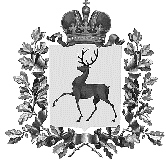 УПРАВЛЕНИЕ ФИНАНСОВАДМИНИСТРАЦИИ ТОНШАЕВСКОГО МУНИЦИПАЛЬНОГО ОКРУГА НИЖЕГОРОДСКОЙ ОБЛАСТИПРИКАЗ19 декабря 2022 года    	79-о_________________                                                           №  _________________Об утверждении порядка применения кодов целевых статей расходов классификации расходов при формировании бюджета Тоншаевского муниципального округа на 2023 год и плановый период 2024 и 2025 годовВ соответствии со статьей 21 Бюджетного кодекса Российской Федерации, Решением Совета депутатов Тоншаевского муниципального округа Нижегородской области от 12 ноября 2020 года N28 "Об утверждении положения о бюджетном процессе в Тоншаевском муниципальном округе Нижегородской области" для исполнения решения "О бюджете Тоншаевского муниципального округа на 2023 год и плановый 2024 и 2025 годы" п р и к а з ы в а ю:1. Утвердить прилагаемый Порядок применения кодов целевых статей расходов классификации расходов при формировании бюджета Тоншаевского муниципального округа на 2023 год и плановый период 2024 и 2025 годы.2. Признать утратившим силу приказ 86-о от 21 декабря 2021 «Об утверждении порядка применения кодов целевых статей расходов при формировании районного бюджета на 2022 год и плановый 2023 и 2024 годы».3. Контроль за исполнением настоящего приказа оставляю за собой.Начальник управления:                  			 	                        Н.В. КуликоваУТВЕРЖДЕНПриказом управления финансовадминистрации Тоншаевского муниципального округаНижегородской областиот 19 декабря 2022 года № 79-оПорядок применения кодов целевых статей расходов классификации расходов при формировании бюджета Тоншаевского муниципального округа на 2023 год и на плановый период 2024 и 2025 годов.(далее – Порядок)Общие положенияНастоящий Порядок разработан в целях обеспечения формирования бюджета округа на 2023 год и на плановый период 2024 и 2025 годов и устанавливает порядок применения целевых статей расходов классификации расходов бюджета округа на 2023 год и на плановый период 2024  и 2025 годов, вводимых с 1 января 2023 года.Коды целевых статей бюджета присваиваются в соответствии с перечнем целевых статей, утвержденным в соответствии с приказом управления финансов администрации Тоншаевского муниципального округа от 19 декабря 2022 года № 77 «Об утверждении Перечня кодов целевых статьей расходов классификации расходов бюджета округа на 2023 год и на плановый период 2024 и 2025 годов».Код целевой статьи классификации расходов состоит из 10 разрядов (8 - 17 разряды кода классификации расходов бюджетов) и включает в себя следующие составные части:код программного (непрограммного) направления расходов предназначен для кодирования муниципальных программ Тоншаевского муниципального округа, непрограммных расходов бюджета округа;код подпрограммы предназначен для кодирования подпрограмм муниципальных программ и (или) мероприятий в рамках муниципальных программ (если эти мероприятия не входят в состав подпрограмм), а также непрограммных направлений расходов бюджета округа. код основного мероприятия предназначен для кодирования основных мероприятий в рамках муниципальной программы и (или) подпрограммы, или мероприятий, не входящих в состав подпрограмм. В рамках подпрограммы "Обеспечение реализации муниципальной программы" код 01 присваивается расходам на содержание аппарата управления, а код 02 -  прочим расходам подпрограммы;код направления расходов предназначен для кодирования направлений расходования средств, конкретизирующих (при необходимости) отдельные мероприятия. Целевым статьям областного бюджета присваиваются уникальные коды, сформированные с применением буквенно-цифрового ряда: 0, 1, 2, 3, 4, 5, 6, 7, 8, 9, А, Б, В, Г, Д, Е, Ж, И, К, Л, М, Н, О, П, Р, С, Т, У, Ф, Ц, Ч, Ш, Щ, Э, Ю, Я, D, F, G, I, J, L, N, Q, R, S, U, V, W, Y, Z.Коды целевых статей расходов бюджетов, содержащие в 6-10 разрядах кода:1) значение 30000-39990, 50000-59990 используется для отражения расходов местных бюджетов Нижегородской области, источником финансового обеспечения которых являются субвенции и иные межбюджетные трансферты, предоставляемые из федерального бюджета;2) значение 70000-76990 используется для отражения расходов местных бюджетов Нижегородской области, источником финансового обеспечения которых являются субвенции и иные межбюджетные трансферты, предоставляемые из областного бюджета; 3) значение R0000-R9990 используется для отражения расходов местных бюджетов Нижегородской области, источником финансового обеспечения которых являются субвенции и иные межбюджетные трансферты, предоставляемые из областного бюджета;4) значение 09501-09505 используется для отражения расходов на обеспечение мероприятий по капитальному ремонту многоквартирных домов, переселению граждан из аварийного жилищного фонда, модернизации систем коммунальной инфраструктуры, источником финансового обеспечения которого являются межбюджетные трансферты из государственной корпорации - Фонда содействия реформированию жилищно-коммунального хозяйства;5) значение 09601-09605 используется для отражения расходов на обеспечение мероприятий по капитальному ремонту многоквартирных домов, переселению граждан из аварийного жилищного фонда, модернизации систем коммунальной инфраструктуры за счет средств областного и местных бюджетов;6) значение 21000 и 22000 используется для отражения расходов местных бюджетов Нижегородской области, источником финансового обеспечения которых являются межбюджетные трансферты, предоставляемые за счет средств резервного фонда Правительства Нижегородской области и фонда на поддержку территорий.7) значение 25040 используется для отражения расходов местных бюджетов Нижегородской области, источником финансового обеспечения которых являются межбюджетные трансферты, предоставляемые за счет целевого финансового резерва для предупреждения и ликвидации последствий чрезвычайных ситуаций и стихийных бедствий природного и техногенного характера.8) значение 98700-98799 используется для отражения расходов областного бюджета на закупку, работ (услуг) на закупку работ (услуг) по информационному освещению деятельности органов государственной власти Нижегородской области и поддержку средств массовой информации.Отражение расходов местных бюджетов, источником финансового обеспечения которых являются субвенции и иные межбюджетные трансферты, имеющие целевое назначение, предоставляемые из областного бюджета, осуществляется по целевым статьям расходов местного бюджета, включаемым коды направлений расходов, идентичные коду соответствующих направлений расходов областного бюджета, по которым отражаются расходы областного бюджета на предоставление вышеуказанных межбюджетных трансфертов. При этом наименование указанного направления расходов местного бюджета (наименование целевой статьи, содержащей соответствующее направление расходов бюджета) не включает указание на наименование межбюджетного трансферта, являющегося источником финансового обеспечения расходов бюджета. При формировании кодов целевых статей расходов местных бюджетов, источником финансового обеспечения которых являются субсидии, предоставляемые из областного бюджета, обеспечивается однозначная увязка на уровне второго-пятого знаков направлений расходов с кодами направлений расходов областного бюджета.Поступления межбюджетных трансфертов из областного бюджета в бюджеты муниципальных районов и городских округов Нижегородской области отражаются по кодам доходов в соответствии с Указаниями о порядке применения бюджетной классификации Российской Федерации, утвержденными приказом Министерства финансов Российской Федерации от 1 июля 2013 года № 65н.Отражение расходов бюджетов муниципальных округов (городских округов) Нижегородской области, осуществляемых за счет остатков целевых межбюджетных трансфертов из областного бюджета прошлых лет, производится в следующем порядке:при сохранении у Нижегородской области расходных обязательств по предоставлению в текущем финансовом году целевых межбюджетных трансфертов на указанные цели - по соответствующим целевым статьям;при отсутствии у Нижегородской области расходных обязательств по предоставлению в текущем финансовом году целевых межбюджетных трансфертов на указанные цели:- по средствам, полученным из федерального бюджета, по целевой статье с направлением расходов в соответствии с подпунктом 41.2.6 раздела "Классификации расходов бюджетов" приказа Министерства финансов Российской Федерации от 1 июля 2013 года №65н;- по средствам, полученным из областного бюджета, по целевой статье ХХХХХ 79990 "Мероприятия, осуществляемые за счет межбюджетных трансфертов прошлых лет из областного бюджета".Внесение в течение финансового года изменений в наименование и (или) код целевой статьи расходов бюджета не допускается, за исключением случая, если в течение финансового года по указанной целевой статье расходов бюджета округа не производились кассовые расходы, а также, если настоящим Порядком не установлено иное.Допускается внесение в течение финансового года изменений в наименование и (или) код целевой статьи для отражения расходов бюджета, в целях со финансирования которых областному бюджету предоставляются межбюджетные субсидии, распределяемые из федерального бюджета.В случае внесения изменений в муниципальные программы Нижегородской области допускается внесение изменений в наименование кодов программного направления расходов, подпрограммы и основного мероприятия программной части целевой статьи расходов бюджета.Перечень и правила отнесения расходов бюджета округа на соответствующие целевые статьи классификации расходов бюджетов01 0 00 0000 Муниципальная программа "Развитие образования Тоншаевского муниципального округа Нижегородской области"По данной целевой статье отражаются расходы бюджета округа на реализацию муниципальной программы «Развитие образования Тоншаевского муниципального округа Нижегородской области», утвержденной постановлением администрации, осуществляемые по следующим подпрограммам муниципальной программы.01 1 00 0000 Подпрограмма "Развитие общего образования"По данной целевой статье отражаются расходы бюджета округа на реализацию подпрограммы по следующим направлениям:01 1 01 00000 Обеспечение деятельности общеобразовательных организаций на основе муниципальных заданий По данной целевой статье отражаются расходы бюджета округа по соответствующим направлениям расходов:01.1.01.22000 выплаты за счет средств фонда поддержки территорийПо данной целевой статье отражаются расходы бюджета округа на выплаты за счет средств фонда поддержки территорий01. 1. 01. 42010 Расходы на обеспечение деятельности муниципальных дошкольных образовательных учрежденийПо данной целевой статье отражаются расходы бюджета округа на предоставление муниципальным бюджетным и автономным дошкольным образовательным учреждениям субсидий на финансовое обеспечение муниципального задания на оказание муниципальных услуг (выполнение работ) и иные цели.01. 1. 01. 42110 Расходы на обеспечение деятельности муниципальных школ-детских садов, школ начальных, неполных средних и среднихПо данной целевой статье отражаются расходы бюджета округа на предоставление муниципальным бюджетным образовательным школам, школам-детским садам субсидий на финансовое обеспечение муниципального задания на оказание муниципальных услуг (выполнение работ) и иные цели.01.1.01.53030 Субвенция на исполнение полномочий по финансовому обеспечению выплат ежемесячного денежного вознаграждения за классное руководство педагогическим работникам муниципальных образовательных организацийПо данной целевой статье отражаются расходы бюджета округа за счет субвенций областного бюджета на исполнение полномочий по финансовому обеспечению выплат ежемесячного денежного вознаграждения за классное руководство педагогическим работникам муниципальных образовательных организаций01. 1. 01. 72180 Субсидии на капитальный ремонт образовательных организаций, реализующих общеобразовательные программы Нижегородской областиПо данной целевой статье отражаются расходы бюджета округа за счет субсидии областного бюджета в сфере общего образования в муниципальных общеобразовательных организациях.1. 01. 73070 Субвенции на исполнение полномочий в сфере общего образованияПо данной целевой статье отражаются расходы бюджета округа на предоставление субсидии на обеспечение деятельности (оказание услуг) муниципальным бюджетным учреждениям общего образования, муниципальным бюджетным, автономным учреждениям дошкольного образования за счет субвенций из областного бюджета.01. 1. 01. 73110 Субвенции на осуществление выплаты компенсации части родительской платы за присмотр и уход за ребенком в государственных и муниципальных дошкольных образовательных организациях, частных образовательных организациях, реализующих образовательную программу дошкольного образования, в том числе обеспечение организации выплаты компенсации части родительской платыПо данной целевой статье отражаются расходы бюджета округа за счет субвенций областного бюджета на осуществление выплаты компенсации части родительской платы за присмотр и уход за ребенком в государственных и муниципальных дошкольных образовательных организациях, частных образовательных организациях, реализующих образовательную программу дошкольного образования, в том числе обеспечение организации выплаты компенсации части родительской платы.01.1.01.73140 Субвенции на исполнение полномочий по финансовому обеспечению выплаты компенсации педагогическим работникам за работу по подготовке и проведению государственной итоговой аттестации по образовательным программам основного общего и среднего общего образованияПо данной целевой статье отражаются расходы бюджета муниципального округа на предоставление субвенций бюджетам муниципальных районов на исполнение полномочий по финансовому обеспечению выплаты компенсации педагогическим работникам за работу по подготовке и проведению государственной итоговой аттестации по образовательным программам основного общего и среднего общего образования01.1.01.73170 Субвенции на исполнение полномочий по финансовому обеспечению осуществления присмотра и ухода за детьми-инвалидами, детьми-сиротами и детьми, оставшимися без попечения родителей, а также за детьми с туберкулезной интоксикацией, обучающимися в муниципальных образовательных организациях, реализующих образовательные программы дошкольного образованияПо данной целевой статье отражаются расходы бюджета муниципального округа на предоставление субвенций бюджетам муниципальных районов на исполнение полномочий по финансовому обеспечению осуществления присмотра и ухода за детьми-инвалидами, детьми-сиротами и детьми, оставшимися без попечения родителей, а также за детьми с туберкулезной интоксикацией, обучающимися в муниципальных образовательных организациях, реализующих образовательные программы дошкольного образования.01.1.01.73180 Субвенции на исполнение полномочий по финансовому обеспечению двухразовым бесплатным питанием обучающихся с ограниченными возможностями здоровья, не проживающих в муниципальных организациях, осуществляющих образовательную деятельность по адаптированным основным общеобразовательным программамПо данной целевой статье отражаются расходы бюджета муниципального округа на предоставление субвенций бюджетам муниципальных районов на исполнение полномочий по финансовому обеспечению двухразовым бесплатным питанием обучающихся с ограниченными возможностями здоровья, не проживающих в муниципальных организациях, осуществляющих образовательную деятельность по адаптированным основным общеобразовательным программам.01.1.01.S2180  Субсидия на капитальный ремонт образовательных организаций, реализующих общеобразовательные программыПо данной целевой статье отражаются расходы бюджета муниципального округа на предоставление со финансирования субсидии на капитальный ремонт образовательных организаций, реализующих общеобразовательные программы01101L3040 субсидия на организацию бесплатного горячего питания обучающихся, получающих начальное общее образование в муниципальных образовательных организацияхПо данной целевой статье отражаются расходы бюджета округа на организацию бесплатного горячего питания обучающихся, получающих начальное общее образование в муниципальных образовательных организациях01.1.01.S2250  Субсидия на реализацию мероприятий по исполнению требований по антитеррористической защищенности объектов образованияПо данной целевой статье отражаются расходы бюджета округа на реализацию мероприятий по исполнению требований по антитеррористической защищенности объектов образования01101S2490 Субсидия на дополнительное финансовое обеспечение мероприятий по организации бесплатного горячего питания обучающихся, получающих начальное общее образованиеПо данной целевой статье отражаются расходы бюджета округа на дополнительное финансовое обеспечение мероприятий по организации бесплатного горячего питания обучающихся, получающих начальное общее образование01.1.E1.74590  Иные межбюджетные трансферты на финансовое обеспечение деятельности центров образования цифрового и гуманитарного профилей "Точка роста"По данной целевой статье отражаются расходы бюджета округа на финансовое обеспечение деятельности центров образования цифрового и гуманитарного профилей "Точка роста"01 2 00 00000 Подпрограмма "Развитие дополнительного образования"По данной целевой статье отражаются расходы бюджета округа на реализацию подпрограммы по следующим мероприятиям:01 2 01 00000 Формирование единого воспитательного пространства в Тоншаевском муниципальном округе, развитие системы дополнительного образования:По соответствующим направлениям расходов.01.2.01.22000 выплаты за счет средств фонда поддержки территорийПо данной целевой статье отражаются расходы бюджета округа на выплаты за счет средств фонда поддержки территорий01 2 01 42310 Расходы на обеспечение деятельности муниципальных учреждений дополнительного образования детейПо данной целевой статье отражаются расходы бюджета округа на предоставление муниципальным бюджетным общеобразовательным учреждениям дополнительного образования детей субсидий на финансовое обеспечение муниципального задания на оказание муниципальных услуг (выполнение работ) и иные цели.01 2 02 00000 Организация отдыха и оздоровления детей01.2.02.22000 выплаты за счет средств фонда поддержки территорийПо данной целевой статье отражаются расходы бюджета округа на выплаты за счет средств фонда поддержки территорий01 2 02 43210 Расходы на обеспечение деятельности муниципальных учреждений дополнительного образования детей, оказывающих муниципальные услуги по отдыху детей.По данной целевой статье отражаются расходы бюджета округа на предоставление муниципальным бюджетным общеобразовательным учреждениям дополнительного образования детей, оказывающих услугу по круглогодичному отдыху детей, субсидий на финансовое обеспечение муниципального задания на оказание муниципальных услуг (выполнение работ) и иные цели.01 2 02 42120 Мероприятия по организации отдыха и оздоровления детей и молодежиПо данной целевой статье отражаются расходы бюджета округа на реализацию мероприятий по организации отдыха и оздоровления детей (возмещение части расходов на приобретение путевок в детские санатории) в рамках данной подпрограммы.01 2 02 42320 Возмещение расходов за приобретение путевок в загородные лагеряПо данной целевой статье отражаются расходы бюджета округа на частичное возмещение за приобретение путевок в загородные лагеря за счет средств бюджета округа. 01 2 02 73320 Субвенции на осуществление выплат на возмещение части расходов по приобретению путевок в детские санатории, санаторно-оздоровительные центры (лагеря) круглогодичного действия и иные организации, осуществляющие санаторно-курортное лечение детей в соответствии с имеющейся лицензией, иные организации, осуществляющие санаторно-курортную помощь детям в соответствии с имеющейся лицензией, расположенные на территории Российской ФедерацииПо данной целевой статье отражаются расходы бюджета округа за счет субвенций  на осуществление выплат на возмещение части расходов по приобретению путевок в детские санатории, санаторно-оздоровительные центры (лагеря) круглогодичного действия и иные организации, осуществляющие санаторно-курортное лечение детей в соответствии с имеющейся лицензией, иные организации, осуществляющие санаторно-курортную помощь детям в соответствии с имеющейся лицензией, расположенные на территории Российской Федерации.01.2.02.42130 расходы на обеспечение деятельности центра тестирования по сдаче норм ГТОПо данной целевой статье отражаются расходы бюджета округа на обеспечение деятельности центра тестирования по сдаче норм ГТО01.2.05.00000 Обеспечение функционирования моделей персонифицированного финансирования дополнительного образования детей01.2.05.42310 расходы по обеспечению функционирования моделей персонифицированного финансирования дополнительного образования детейПо данной целевой статье отражаются расходы бюджета округа по обеспечению функционирования моделей персонифицированного финансирования дополнительного образования детей01 3 00 00000 Подпрограмма "Развитие системы оценки качества образования и информационной прозрачности системы образования"По данной целевой статье отражаются расходы бюджета округа на реализацию подпрограммы по соответствующим мероприятиям:01 3 01 00000 Формирование культуры оценки качества образования на уровне региона, ОМСУ и отдельных организаций через повышение квалификационного уровня кадров системы образования, организацию мониторинга качества образования, проведение анализа и использование результатов оценочных процедурПо соответствующим направлениям расходов.01 3 01 73010 Субвенции на осуществление полномочий по организационно-техническому и информационно-методическому сопровождению аттестации педагогических работников муниципальных и частных организаций, осуществляющих образовательную деятельность, с целью установления соответствия уровня квалификации требованиям, предъявляемым к первой квалификационной категорииПо данной целевой статье отражаются расходы бюджета округа за счет субвенции областного бюджета на осуществление полномочий по организационно-техническому и информационно-методическому сопровождению аттестации педагогических работников муниципальных и частных организаций, осуществляющих образовательную деятельность, с целью установления соответствия уровня квалификации требованиям, предъявляемым к первой квалификационной категории в соответствии с Законом Нижегородской области от 21 октября 2005 года № 140-З "О наделении органов местного самоуправлении отдельными государственными полномочиями в области образования".01.4.00.00000 Подпрограмма" Патриотическое воспитание и подготовка граждан в Тоншаевском муниципальном округе к военной службе"01.4.01.00000 Развитие системы военно-спортивных и военно-прикладных мероприятий для молодежи призывного возраста01.4.01.25200 Проведение мероприятий для детей и молодежи.01 5 00 00000 Подпрограмма "Ресурсное обеспечение сферы образования в Тоншаевском муниципальном округе"По данной целевой статье отражаются расходы бюджета округа на реализацию подпрограммы по следующим мероприятиям:01 5 01 00000 Обеспечение исполнения программы По соответствующим направлениям расходов.01 5 01 00190 Расходы на обеспечение функций органов местного самоуправленияПо данной целевой статье отражаются расходы бюджета округа на обеспечение выполнения функций органов местного самоуправления.01 5 01 45210 Расходы на обеспечение деятельности других учреждений образования.По данной целевой статье отражаются расходы бюджета округа на обеспечение деятельности методических, логопедических кабинетов, централизованных бухгалтерий, хозяйственных отделов.01 7 00 00000 Подпрограмма "Социально-правовая защита детей в Тоншаевском муниципальном округе Нижегородской области"По данной целевой статье отражаются расходы бюджета округа на реализацию подпрограммы по следующим мероприятиям: 01 7 01 00000 Совершенствование системы социально-правовой защиты детей По соответствующим направлениям расходов.01 7 01 73020 Субвенции на осуществление полномочий по организации и осуществлению деятельности по опеке и попечительству в отношении несовершеннолетних гражданПо данной целевой статье отражаются расходы бюджета округа за счет субвенции областного бюджета на осуществление полномочий по организации и осуществлению деятельности по опеке и попечительству в отношении несовершеннолетних в соответствии с Законом Нижегородской области от 7 сентября 2007 года № 125-З "О наделении органов местного самоуправления муниципальных районов и городских округов Нижегородской области отдельными государственными полномочиями по организации и осуществлению деятельности по опеке и попечительству в отношении несовершеннолетних граждан".02 0 00 00000 Муниципальная программа "Развитие культуры Тоншаевского муниципального округа"По данной целевой статье отражаются расходы бюджета округа на реализацию муниципальной программы "Развитие культуры Тоншаевского муниципального округа", утвержденной постановлением администрации Тоншаевского района, осуществляемые по следующим подпрограммам муниципальной программы.02.1.00.00000 подпрограмма "Развитие библиотечного обслуживания населения"
02.1.01.00000 Обеспечение выполнения муниципального задания МУК "МЦБС" 02 1 01 44210 Расходы на обеспечение деятельности подведомственных муниципальных учреждений По данной целевой статье отражаются расходы бюджета округа на предоставление субсидий на оказание муниципальных услуг муниципальными бюджетными библиотеками.02.1.02.00000 Комплектование книжных фондов муниципальных общедоступных библиотек02.1.02.44210 Комплектование книжных фондов По данной целевой статье отражаются расходы бюджета округа на комплектование книжных фондов02.1.02.L5190  Комплектование книжных фондовПо данной целевой статье отражаются расходы бюджета округа на комплектование книжных фондов за счет средств федерального, областного бюджета и бюджета округа02.1.02.L519F  Субсидии на поддержку отрасли культурыПо данной целевой статье отражаются расходы бюджета округа на поддержку отрасли культуры02.1.03.00000 Подключение муниципальных общедоступных библиотек к информационно телекоммуникационной сети "Интернет" и развитие библиотечного дела с учетом задачи расширения информационных технологий 02.1.03.L5190  Субсидия на поддержку отрасли культуры за счет средств федерального, областного и местного бюджетов (МЦБС)По данной целевой статье отражаются расходы бюджета округа на поддержку отрасли культуры за счет средств федерального, областного и местного бюджетов (МЦБС) 02.1.04.00000 Государственная поддержка лучших работников сельских учреждений культуры02.1.04.L5190  Субсидия на поддержку отрасли культурыПо данной целевой статье отражаются расходы бюджета округа на поддержку отрасли культуры02.1.05.00000 Проведение массовых мероприятий, подписка периодических изданий, обслуживание автоматизированной системы, приобретение мебели02.1.05.44210 Субсидия на иные целиПо данной целевой статье отражаются расходы бюджета округа на иные цели02.1.A0.00000  Государственная поддержка лучших сельских учреждений культуры 02.1.A2.00000  Государственная поддержка лучших сельских учреждений культуры 02.1.A2.55190  Субсидия на государственную поддержку лучших сельских учреждений культурыПо данной целевой статье отражаются расходы бюджета округа на государственную поддержку лучших сельских учреждений культуры 02.2.00.00000 подпрограмма "Развитие музейной деятельности"02.2.01.00000 Обеспечение выполнения муниципального задания МУК ТКМ02.2.01.44110 Субсидия на выполнение муниципального задания за счет средств бюджета округа (МУК ТКМ)По данной целевой статье отражаются расходы бюджета округа на выполнение муниципального задания за счет средств бюджета округа02.3.00.00000 подпрограмма "Развитие культурно-досуговой деятельности"02.3.01.00000 Обеспечение выполнения муниципального задания МБУК "МЦКС"
02.3.01.44010 Субсидия на выполнение муниципального задания за счет средств бюджета округа (МЦКС)По данной целевой статье отражаются расходы бюджета округа на выполнение муниципального задания за счет средств бюджета округа02.3.02.00000 Обеспечение развития и укрепления материально-технической базы домов культуры в населенных пунктах с числом жителей до 50 тысяч человек02.3.02.L4670  Субсидия на обеспечение развития и укрепления материально-технической базы домов культуры в населенных пунктах с числом жителей до 50 тысяч человек за счет средств федерального, областного бюджетов и бюджета округа (МЦКС)По данной целевой статье отражаются расходы бюджета округа на обеспечение развития и укрепления материально-технической базы домов культуры в населенных пунктах с числом жителей до 50 тысяч человек за счет средств федерального, областного бюджетов и бюджета округа02.3.03.00000 Приобретение музыкального оборудования для учреждений культуры02.3.03.44010 Субсидия на иные цели за счет средств местного бюджета(МЦКС)По данной целевой статье отражаются расходы бюджета округа на иные цели за счет средств местного бюджета(МЦКС) 02.3.04.00000 Проведение обще районных мероприятий02.3.04.44010 Субсидия на иные цели за счет средств бюджета округа (МЦКС)По данной целевой статье отражаются расходы бюджета округа на иные цели за счет средств местного бюджета02.3.05.00000 Обеспечение деятельности киносети02.3.05.45210 Содержание киносети за счет средств бюджета округа (киносеть)По данной целевой статье отражаются расходы бюджета округа на содержание киносети за счет средств бюджета округа02.3.06.00000 Государственная поддержка лучших работников сельских учреждений культуры02.3.06.L5190  Субсидия на поддержку отрасли культуры за счет средств федерального, областного и местного бюджетов (МЦКС)По данной целевой статье отражаются расходы бюджета округа на поддержку отрасли культуры за счет средств федерального, областного и местного бюджетов (МЦКС) 02.3.07.00000 Текущий ремонт муниципальных учреждений культуры02.3.07.44010 Субсидия на иные целиПо данной целевой статье отражаются расходы бюджета округа на иные цели02.3.08.00000 Формирование доступной для инвалидов среды жизнедеятельности (устройство пандусов, поручней, адаптация дверных проемов, обустройство санитарно-гигиенических комнат, выравнивание пола крыльца в учреждениях, приобретение специализированных основных средств для детей-инвалидов)02.3.08.44010 Субсидия на иные целиПо данной целевой статье отражаются расходы бюджета округа на иные цели02.4.00.00000 подпрограмма "Развитие дополнительного образования в сфере искусств"
02.4.01.00000 Обеспечение выполнения муниципального задания МБУ ДО ТДМШ в сфере музыкального искусства02.4.01.42310 Субсидия на выполнение муниципального задания за счет средств бюджета округа (ДМШ)По данной целевой статье отражаются расходы бюджета округа на выполнение муниципального задания за счет средств бюджета округа02.5.00.00000 подпрограмма "Развитие внутреннего и въездного туризма"02.5.01.00000 Обеспечение реализации муниципальной программы02.5.01.44110 Субсидия на выполнение муниципального задания за счет средств бюджета округа (туризм)По данной целевой статье отражаются расходы бюджета округа на выполнение муниципального задания за счет средств бюджета округа02.6.00.00000 подпрограмма "Сохранение, возрождение и развитие народно-художественных промыслов"02.6.01.00000 Обеспечение реализации муниципальной программы02.6.01.44110 Субсидия на выполнение муниципального задания за счет средств бюджета округа (народно-художественные промыслы)По данной целевой статье отражаются расходы бюджета округа на выполнение муниципального задания за счет средств бюджета округа02.7.00.00000 подпрограмма "Обеспечение реализации муниципальной программы"02.7.01.00000 Обеспечение реализации муниципальной программы02.7.01.00190 Расходы на выполнение функций органов местного самоуправления за счет средств бюджета округа (аппарат)По данной целевой статье отражаются расходы бюджета округа на выполнение функций органов местного самоуправления за счет средств бюджета округа02.7.02.00000 Обеспечение бухгалтерского обслуживания муниципальной программы
02.7.02.45210 Расходы по обеспечению бухгалтерского обслуживания за счет средств бюджета округа (ЦБ)По данной целевой статье отражаются расходы бюджета округа по обеспечению бухгалтерского обслуживания за счет средств бюджета округа02.7.03.00000 Обеспечение хозяйственного и технического обслуживания муниципальной программы02.7.03.45210 Расходы по обеспечению хозяйственного и технического обслуживания за счет средств бюджета округа (хоз группа)По данной целевой статье отражаются расходы бюджета округа по обеспечению хозяйственного и технического обслуживания за счет средств бюджета округа03 0 00 00000 Муниципальная программа "Развитие агропромышленного комплекса Тоншаевского муниципального округа Нижегородской области"По данной целевой статье отражаются расходы бюджета округа на реализацию муниципальной программы "Развитие агропромышленного комплекса Тоншаевского муниципального округа Нижегородской области", утвержденной постановлением администрации осуществляемые по следующим подпрограммам муниципальной программы.03 1 00 00000 Подпрограмма "Развитие сельского хозяйства, пищевой и перерабатывающей промышленности Тоншаевского муниципального района Нижегородской области" до 2020 годаПо данной целевой статье отражаются расходы бюджета округа на реализацию подпрограммы по следующим направлениям03 1 01 00000 Развитие производства продукции растениеводства (субсидирование части затрат) По соответствующим направлениям расходов.03.1.01.25800 субсидирование части затрат в развитие производства продукции растениеводства за счет средств бюджета округаПо данной целевой статье отражаются расходы бюджета округа на субсидирование части затрат в развитие производства продукции растениеводства за счет средств бюджета округа03.1.01.73210 субвенция на обеспечение прироста сельскохозяйственной продукции собственного производства в рамках приоритетных под отраслями агропромышленного комплексаПо данной целевой статье отражаются расходы бюджета округа на обеспечение прироста сельскохозяйственной продукции собственного производства в рамках приоритетных под отраслями агропромышленного комплекса 03.1.01.R3580  Субвенции на возмещение производителям зерновых культур части затрат на производство и реализацию зерновых культурПо данной целевой статье отражаются расходы бюджета округа на возмещение производителям зерновых культур части затрат на производство и реализацию зерновых культур 03.1.01.R5020  Субвенции на оказание несвязанной поддержки сельскохозяйственным товаропроизводителям в области растениеводстваПо данной целевой статье отражаются расходы бюджета округа на оказание несвязанной поддержки сельскохозяйственным товаропроизводителям в области растениеводства 03.1.01.R5080  Субвенции на возмещение части затрат на поддержку элитного семеноводстваПо данной целевой статье отражаются расходы бюджета округа на возмещение части затрат на поддержку элитного семеноводства03 1 02 00000 Развитие производства продукции животноводства (субсидирование части затрат) По следующим направлениям:03.1.02.25800 субсидирование части затрат в развитии производства продукции животноводства за счет средств бюджета округаПо данной целевой статье отражаются расходы бюджета округа на субсидирование части затрат в развитии производства продукции животноводства за счет средств бюджета округа03.1.02.R5080  Субвенции на возмещение части затрат сельскохозяйственных товаропроизводителей на 1 килограмм реализованного и (или) отгруженного на собственную переработку молока По данной целевой статье отражаются расходы бюджета округа на возмещение части затрат сельскохозяйственных товаропроизводителей на 1 килограмм реализованного и (или) отгруженного на собственную переработку молока 03 1 03 00000 Возмещение части затрат организаций агропромышленного комплекса на уплату процентов за пользование кредитными ресурсамиПо следующим направлениям03 1 04 00000 Обновление парка сельскохозяйственной техники (субсидирование части затрат)По следующим направлениям03.1.04.25800 субсидирование части затрат на обновление парка сельскохозяйственной техники за счет средств бюджета округаПо данной целевой статье отражаются расходы районного бюджета на обновление парка сельскохозяйственной техники за счет средств бюджета округа03.1.04.73220 Субвенции на возмещение части затрат на приобретение зерноуборочных и кормоуборочных комбайнов за счет средств областного бюджета.По данной целевой статье отражаются расходы бюджета округа на возмещение части затрат на приобретение зерноуборочных и кормоуборочных комбайнов за счет средств областного бюджета.03.1.05.00000 Проведение конкурсов с целью повышения заинтересованности в распространении передового опыта в агропромышленном комплексе и улучшении результатов деятельности по производству, переработке и хранению сельскохозяйственной продукции, оказанию услуг и выполнению работ для сельскохозяйственных организаций (проведение конкурсов, слетов, выставок и других мероприятий)03.1.05.25220 Проведение мероприятий в сельском хозяйствеПо данной целевой статье отражаются расходы бюджета округа на проведение мероприятий в сельском хозяйстве03 3 00 00000 Подпрограмма "Обеспечение реализации муниципальной программы"По данной целевой статье отражаются расходы бюджета округа на реализацию подпрограммы по следующим мероприятиям03 3 01 00000 Содержание аппарата управления по соответствующим направлениям расходов.03 3 01 00190 Расходы на обеспечение функций органов местного самоуправления По данной целевой статье отражаются расходы бюджета округа на обеспечение выполнения функций аппаратов муниципальных органов за счет средств округа.03 3 01 73910 Субвенции на осуществление полномочий по поддержке сельскохозяйственного производстваПо данной целевой статье отражаются расходы бюджета округа за счет субвенции областного бюджета на осуществление полномочий по поддержке сельскохозяйственного производства. 03.4.00.00000 Подпрограмма "Комплексное развитие сельских территорий Тоншаевского муниципального округа Нижегородской области"03.4.01.00000 Создание условий для обеспечения доступным и комфортным жильем сельского населения03.4.01.25800 Разработка проектно-сметной документации по строительству жилья, предоставляемого гражданам, проживающим на сельских территориях, по договору найма жилого помещенияПо данной целевой статье отражаются расходы бюджета округа на разработку проектно-сметной документации по строительству жилья, предоставляемого гражданам, проживающим на сельских территориях, по договору найма жилого помещения 03.4.01.L5760  Субвенция на строительство жилого помещения (жилого дома), предоставляемого гражданам Российской Федерации, проживающим на сельских территориях, по договору найма жилого помещенияПо данной целевой статье отражаются расходы бюджета округа на строительство жилого помещения (жилого дома), предоставляемого гражданам Российской Федерации, проживающим на сельских территориях, по договору найма жилого помещения 03.4.03.00000 создание и развитие инфраструктуры на сельских территориях03.4.03.04050 мероприятия по благоустройству сельских территорийПо данной целевой статье отражаются расходы бюджета округа на мероприятия по благоустройству сельских территорий03.4.03.L5760  субсидия на реализацию мероприятий по благоустройству сельских территорийПо данной целевой статье отражаются расходы бюджета округа на реализацию мероприятий по благоустройству сельских территорий 04 000 0000 Муниципальная программа "Защита населения и территорий от чрезвычайных ситуаций, обеспечение пожарной безопасности и безопасности людей на водных объектах Тоншаевского муниципального округа Нижегородской области"По данной целевой статье отражаются расходы бюджета округа на реализацию муниципальной программы "Защита населения и территорий от чрезвычайных ситуаций, обеспечение пожарной безопасности и безопасности людей на водных объектах Тоншаевского муниципального округа Нижегородской области", утвержденной постановлением администрации, осуществляемые по следующим подпрограммам муниципальной программы.04 1 00 0000 Подпрограмма "Защита населения от чрезвычайных ситуаций"По данной целевой статье отражаются расходы бюджета округа на реализацию подпрограммы по следующим мероприятиям04 1 01 00000 Получение информации об опасных и неблагоприятных метеорологических и гидрологических явлениях в Нижегородской области по соответствующим направлениям расходов.04 1 01 25110 Мероприятия, направленные на проведение против паводковых и противопожарных мероприятий (резервный фонд)По данной целевой статье отражаются расходы бюджета округа, предусмотренные на формирование целевого финансового резерва для предупреждения и ликвидации чрезвычайных ситуаций и последствий стихийных бедствий в связи с распоряжениями администрации Тоншаевского муниципального округа.04.1.01.25120 Мероприятия, связанные с системой РАСЦОПо данной целевой статье отражаются расходы бюджета округа на мероприятия, связанные с системой РАСЦО04 2 00 00000 Подпрограмма "Обеспечение пожарной безопасности"По данной целевой статье отражаются расходы бюджета округа на реализацию подпрограммы по следующим мероприятиям04 2 01 00000 Обеспечение жизнедеятельности подразделений (муниципальная пожарная охрана) по соответствующим направлениям расходов.04 2 01 000590 Расходы на обеспечение деятельности муниципальных учрежденийПо данной целевой статье отражаются расходы бюджета округа, предусмотренные на обеспечение деятельности муниципальной пожарной охраны.04.2.01.25110 Расходы на проведение смотра-конкурса на лучшую муниципальную пожарную бригадуПо данной целевой статье отражаются расходы бюджета округа на лучшую муниципальную пожарную бригаду04.2.01.25120 Прочие расходы для муниципальных пожарных охранПо данной целевой статье отражаются расходы бюджета округа на прочие расходы для муниципальных пожарных охран04.2.01.25130 Реализация Положения "Дорожной карты по профилактике пожаров противопожарной пропаганде"По данной целевой статье отражаются расходы бюджета округа на реализацию Положения "Дорожной карты по профилактике пожаров противопожарной пропаганде"04.2.01.25120 Прочие расходы для муниципальных пожарных охранПо данной целевой статье отражаются прочие расходы бюджета округа для муниципальных пожарных охран04.2.01.25130 Реализация Положения "Дорожной карты по профилактике пожаров противопожарной пропаганде"По данной целевой статье отражаются расходы бюджета округа на реализацию Положения "Дорожной карты по профилактике пожаров противопожарной пропаганде" 04.2.01.25140 Расходы по опашке населенных пунктовПо данной целевой статье отражаются расходы бюджета округа по опашке населенных пунктов04.2.01.25160 Расходы по пожарным водоемам и пирсамПо данной целевой статье отражаются расходы бюджета округа по пожарным водоемам и пирсам04 3 00 00000 Подпрограмма "Подготовка населения в области гражданской обороны"По данной целевой статье отражаются расходы бюджета округа на реализацию подпрограммы по следующим мероприятиям04 3 01 00000 Подготовка населения в области гражданской обороны, защиты населения и территорий от чрезвычайных ситуаций на территории Тоншаевского муниципального округа Нижегородской областиПо соответствующим направлениям расходов.04.3.01.00590 Расходы на обеспечение деятельности государственных учреждений (ЕДДС).По данной целевой статье отражаются расходы бюджета округа на обеспечение деятельности государственных учреждений (ЕДДС).04 4 00 00000 Подпрограмма "Обеспечение реализации муниципальной программы"По данной целевой статье отражаются расходы районного бюджета на реализацию подпрограммы по следующим мероприятиямпо соответствующим направлениям расходов.04.4.01.00000 Содержание аппарата управления05 0 00 00000 Муниципальная программа "Управление муниципальным имуществом Тоншаевского муниципального округа Нижегородской области"По данной целевой статье отражаются расходы бюджета округа на реализацию муниципальной программы "Управление муниципальным имуществом Тоншаевского муниципального округа Нижегородской области", утвержденной постановлением администрации, осуществляемые по следующим подпрограммам муниципальной программы.05 1 00 00000 Подпрограмма "Управление муниципальным имуществом "По данной целевой статье отражаются расходы бюджета округа на реализацию подпрограммы по следующим мероприятиям05 1 01 00000 Организация учета, разграничения и перераспределения муниципального имущества Тоншаевского муниципального округа по соответствующим направлениям расходов.05 1 01 29010 Мероприятия в рамках подпрограммы «Управление муниципальным имуществом»По данному направлению расходов отражаются расходы бюджета округа на реализацию мероприятий, направленных на повышение эффективности управления муниципальным имуществом, в том числе на:- организацию учета, разграничения и перераспределения муниципального имущества Тоншаевского муниципального округа Нижегородской области;-  инвентаризация и паспортизация муниципального имущества;- иные мероприятия, направленные на повышение эффективности управления муниципальным имуществом Тоншаевского муниципального округа, в рамках подпрограммы "Управление муниципальным имуществом ".05.1.01.29020 Приобретение имущества в муниципальную собственность По данному направлению расходов отражаются расходы бюджета округа на реализацию мероприятий, направленных на повышение эффективности управления муниципальным имуществом, в том числе на:- приобретение в муниципальную собственность Тоншаевского муниципального округа объектов недвижимости.05 1 02 00000 Обследование земельных участков и объектов недвижимости, проведение технической инвентаризации. Работы по освобождению земельных участков. Приобретение в собственность Тоншаевского муниципального округа Нижегородской области объектов недвижимости и земельных участков. Улучшение технических характеристик муниципального имущества, повышение его коммерческой привлекательности05 1 02 29010 Мероприятия в рамках подпрограммы «Управление муниципальным имуществом»По данному направлению расходов отражаются расходы бюджета округа на реализацию мероприятий, направленных на повышение эффективности управления муниципальным имуществом, в том числе на:- приобретение в муниципальную собственность Тоншаевского муниципального округа земельных участков, проведение топографической съемки;- модернизацию государственного сектора экономики, разграничение и перераспределение земель.05.1.02.29020 кадастровые работы по межеванию земельных участков По данному направлению расходов отражаются расходы бюджета округа на кадастровые работы по межеванию земельных участков05.1.02.29030 обмер земельных участковПо данному направлению расходов отражаются расходы бюджета округа на обмер земельных участков05 2 00 00000 Подпрограмма "Обеспечение реализации муниципальной программы"По данной целевой статье отражаются расходы бюджета округа на реализацию подпрограммы по соответствующим направлениям расходов.05 2 01 00000 Содержание аппарата управления05 2 01 00190 Расходы на обеспечение функций органов местного самоуправления По данной целевой статье отражаются расходы бюджета округа на обеспечение выполнения функций органов местного самоуправления.05.3.00.00000 подпрограмма "Оказание имущественной поддержки субъектами МСП"
05.3.01.00000 содержание аппарата
05.3.01.00190 Расходы на обеспечение функций органов местного самоуправленияПо данной целевой статье отражаются расходы бюджета округа на обеспечение функций органов местного самоуправления
06 0 00 00000 Муниципальная программа "Управление муниципальными финансами Тоншаевского муниципального округа"По данной целевой статье отражаются расходы бюджета округа на реализацию муниципальной программы "Управление муниципальными финансами Тоншаевского муниципального округа", утвержденной постановлением администрации, осуществляемые по следующим подпрограммам муниципальной программы.06.1.00.00000 подпрограмма "Организация и совершенствование бюджетного процесса Тоншаевского муниципального округа"По данной целевой статье отражаются расходы бюджета округа на реализацию подпрограммы по соответствующим направлениям расходов.06.1.01.00000 Совершенствование нормативного правового регулирования и методологического обеспечения бюджетного процесса06.1.06.00000 Организация исполнения бюджета муниципального округа06.1.06.25130 Сопровождение программного обеспеченияПо данной целевой статье отражаются расходы бюджета округа на сопровождение программного обеспечения06.2.00.00000 Повышение эффективности бюджетных расходов Тоншаевского муниципального округа06.2.01.00000 Обеспечение взаимосвязи стратегического и бюджетного планирования06.2.01.26000 Расходы за услуги по информационным технологиямПо данной целевой статье отражаются расходы бюджета округа на услуги по информационным технологиям06.3.00.00000 Подпрограмма "Повышение финансовой грамотности населения Тоншаевского муниципального округа"06.3.01.00000 Повышение финансовой грамотности населения Тоншаевского муниципального округа6.3.01.26000 Прочие выплаты по обязательствамПо данной целевой статье отражаются расходы бюджета округа на прочие выплаты по обязательствам06.4.00.00000 подпрограмма "Обеспечение реализации муниципальной программы"06.4.01.00000 Обеспечение деятельности Управления финансов администрации Тоншаевского муниципального округа06.4.01.00190 Расходы на обеспечение деятельности Управления финансов администрации Тоншаевского муниципального округаПо данной целевой статье отражаются расходы бюджета округа на обеспечение деятельности Управления финансов администрации Тоншаевского муниципального округа07 0 00 00000 Муниципальная программа "Содействие занятости несовершеннолетних граждан и незанятого населения Тоншаевского муниципального округа"По данной целевой статье отражаются расходы бюджета округа на реализацию муниципальной программы "Содействие занятости несовершеннолетних граждан и незанятого населения Тоншаевского муниципального округа", утвержденной постановлением администрации, осуществляемые по следующим подпрограммам муниципальной программы.07 1 00 00000 Подпрограмма «Организация временного трудоустройства несовершеннолетних граждан в возрасте от 14 до 18 лет»По данной целевой статье отражаются расходы бюджета округа на реализацию подпрограммы по соответствующим направлениям расходов.07 1 01 00000 Содействие трудоустройству граждан 07 1 01 29910 Мероприятия по занятости населенияПо данной целевой статье отражаются расходы бюджета округа на трудоустройство несовершеннолетних граждан07 2 01 00000 Подпрограмма «Организация общественно-оплачиваемых работ»По данной целевой статье отражаются расходы бюджета округа на реализацию подпрограммы по соответствующим направлениям расходов07 2 01 00000 Содействие по трудоустройству граждан07 2 01 29910 Мероприятия по занятости населения По данной целевой статье отражаются расходы бюджета округа на реализацию подпрограммы по общественно оплачиваемым работам08 0 00 00000 Муниципальная программа "Развитие предпринимательства Тоншаевского муниципального округа"По данной целевой статье отражаются расходы бюджета округа на реализацию муниципальной программы "Развитие предпринимательства Тоншаевского муниципального округа" утвержденной постановлением администрации, осуществляемые по следующим подпрограммам муниципальной программы.08.1.00.00000 Благоприятные условия для ведения малого предпринимательства08.1.01.00000 Проведение мероприятий, способствующих созданию благоприятных условий для ведения малого и среднего бизнеса08.2.00.00000 Эффективная кредитно-финансовая и инвестиционная поддержка субъектов малого предпринимательства08.2.13.29030 Субсидирование части затрат субъектов малого и среднего предпринимательства, связанных с приобретением оборудования (в том числе по договорам лизинга) в целях создания и (или) развития и (или) модернизации (реконструкции, технического перевооружения) производства (работ, услуг), создания новых рабочих мест и повышение производительности трудаПо данному направлению расходов отражаются расходы бюджета округа на субсидирование части затрат субъектов малого и среднего предпринимательства, связанных с приобретением оборудования (в том числе по договорам лизинга) в целях создания и (или) развития и (или) модернизации (реконструкции, технического перевооружения) производства (работ, услуг), создания новых рабочих мест и повышение производительности труда08.3.00.00000 Развитая и эффективная инфраструктура поддержки малого предпринимательства08.3.13.00590 Субсидия на иные цели создание и обеспечение деятельности Центра поддержки предпринимательства (ЦПП) на базе МБУ "ТБИ"По данному направлению расходов отражаются расходы бюджета округа на иные цели создание и обеспечение деятельности Центра поддержки предпринимательства (ЦПП) на базе МБУ "ТБИ"08.4.00.00000 Высокая производственная активность субъектов малого предпринимательства (создание, материально-техническое обеспечение и обеспечение деятельности бизнес-инкубатора в р.п. Тоншаево)08.4.13.00590 Содержание и обеспечение текущей деятельности муниципального учреждения "Тоншаевский бизнес инкубатор" производственного назначенияПо данному направлению расходов отражаются расходы бюджета округа на предоставление субсидий муниципальным бюджетным учреждениям, подведомственным органам исполнительной власти и осуществляющим деятельность в сфере поддержки и развития предпринимательства в Тоншаевском муниципальном округа.08.5.00.00000 Высокая конкурентоспособность субъектов малого предпринимательства08.6.00.00000 Развитая система бытового обслуживания населения и торговли
09 0 00 00000 Муниципальная программа "Обеспечение граждан Тоншаевского муниципального округа Нижегородской области доступным и комфортным жильем "По данной целевой статье отражаются расходы бюджета округа на реализацию муниципальной программы "Обеспечение граждан Тоншаевского муниципального округа Нижегородской области доступным и комфортным жильем", утвержденной постановлением администрации, осуществляемые по следующим подпрограммам муниципальной программы.09.1.00.00000 подпрограмма "Обеспечение жильем молодых семей"
09.1.01.00000 Обеспечение жильем молодых семей 09.1.01.L4970  Субсидия на приобретение жилья молодым семьямПо данной целевой статье отражаются расходы бюджета округа на приобретение жилья молодым семьям09.4.00.00000 Программа " Переселение граждан Тоншаевского муниципального округа из аварийного жилищного фонда на территории Нижегородской области»09.4.01.S2120  Субсидия на снос расселенных многоквартирных жилых домов в муниципальных образованиях Нижегородской областиПо данной целевой статье отражаются расходы бюджета округа на снос расселенных многоквартирных жилых домов в муниципальных образованиях Нижегородской области09.5.00.00000 подпрограмма " Переселение граждан Тоншаевского муниципального округа из аварийного жилищного фонда на территории Нижегородской области 4 этап09.5.01.S2620  субсидии на со финансирование разницы стоимости приобретения (строительства) жилых помещений, сложившейся между их рыночной стоимостью и использованной при расчетах объемов со финансирования по действующей региональной адресной программе переселения граждан из аварийного жилищного фонда и на со финансирование разницы между фактической выкупной ценой за изымаемое жилое помещение и ценой, установленной в рамках такой программыПо данной целевой статье отражаются расходы бюджета округа на со финансирование разницы стоимости приобретения (строительства) жилых помещений, сложившейся между их рыночной стоимостью и использованной при расчетах объемов со финансирования по действующей региональной адресной программе переселения граждан из аварийного жилищного фонда и на со финансирование разницы между фактической выкупной ценой за изымаемое жилое помещение и ценой, установленной в рамках такой программы09.5.F3.67483  Субсидия на обеспечение мероприятий по переселению граждан из аварийного жилищного фонда за счет средств государственной корпорации -Фонда содействия реформирования жилищно-коммунального хозяйства (4 этап)По данной целевой статье отражаются расходы бюджета округа на обеспечение мероприятий по переселению граждан из аварийного жилищного фонда за счет средств областного бюджета и за счет средств государственной корпорации -Фонда содействия реформирования жилищно-коммунального хозяйства (4 этап)09.5.F3.67484  Субсидии на обеспечение мероприятий по переселению граждан из аварийного жилищного фонда за счет средств областного бюджета (4 этап)По данной целевой статье отражаются расходы бюджета округа на обеспечение мероприятий по переселению граждан из аварийного жилищного фонда за счет средств областного бюджета 	(4 этап)09.5.F3.6748S  Софинансирование переселения (4 этап)По данной целевой статье отражаются расходы бюджета округа на со финансирование переселения (4этап)10.0.00.00000 Муниципальная программа «Формирование современной городской среды на территории Тоншаевского муниципального округа»10.1.00.00000 Подпрограмма «Формирование современной городской среды на территории Тоншаевского муниципального округа Нижегородской области»10.1.01.00000 Обустройство общественных пространств и мест массового отдыха населения10.1.01.04050 Расходы по формированию городской среды за счет дополнительных средств бюджета округа на обустройство общественных пространств и мест массового отдыха населенияПо данной целевой статье отражаются расходы районного бюджета округа по формированию городской среды за счет дополнительных средств бюджета округа на обустройство общественных пространств и мест массового отдыха населения 10.1.02.00000 Содержание объектов благоустройства и общественных территорий10.1.02.S2820  Расходы за счет субсидии на содержание объектов благоустройства и общественных территорийПо данной целевой статье отражаются расходы районного бюджета округа на содержание объектов благоустройства и общественных территорий 10.1.03.00000 Проведение ремонта дворовых территорий в муниципальных образованиях Нижегородской области10.1.03.S2980  Расходы за счет субсидии на проведение ремонта дворовых территорий в муниципальных образований Нижегородской областиПо данной целевой статье отражаются расходы бюджета округа на 
 проведение ремонта дворовых территорий в муниципальных образованиях Нижегородской области 10.1.04.00000 Обустройство общественных пространств10.1.04.S2630  Субсидия на обеспечение мероприятий по обустройству общественных пространствПо данной целевой статье отражаются расходы районного бюджета округа на обеспечение мероприятий по обустройству общественных пространств 10.1.F2.00000  Субсидия на поддержку государственных программ субъектов Российской Федерации и муниципальных программ формирования современной городской среды10.1.F2.55550  Расходы за счет субсидии на поддержку государственных программ субъектов Российской Федерации и муниципальных программ формирования современной городской среды на обустройство общественных пространств и мест массового отдыха населенияПо данной целевой статье отражаются расходы районного бюджета округа на поддержку государственных программ субъектов Российской Федерации и муниципальных программ формирования современной городской среды на обустройство общественных пространств и мест массового отдыха населения10.2.00.00000 Подпрограмма "Сохранение и восстановление военно-мемориальных объектов на территории Тоншаевского муниципального округа Нижегородской области"10.2.01.00000 Проведение косметического ремонта и благоустройство территории возле памятников на территории Тоншаевского муниципального округа Нижегородской области11 0 00 00000 Муниципальная программа " Развитие физической культуры, спорта и молодежной политики в Тоншаевском муниципальном округе Нижегородской области "По данной целевой статье отражаются расходы бюджета округа на реализацию муниципальной программы "Развитие физической культуры и массового спорта", утвержденной постановлением администрации, осуществляемые по следующим подпрограммам государственной программы.11 1 00 00000 Подпрограмма "Развитие физической культуры и массового спорта"По данной целевой статье отражаются расходы бюджета округа на реализацию подпрограммы по соответствующим направлениям расходов.11 1 01 25270 Мероприятия в области спорта, физической культуры и туризмаПо данной целевой статье отражаются расходы бюджета округа и бюджетов поселений на:проведение спортивных мероприятий по массовому спорту на территории Нижегородской области;проведение всероссийских, международных, физкультурно-массовых соревнований и учебно-тренировочных сборов;обеспечение участия сборных команд Тоншаевского муниципального округа в российских спортивных мероприятиях.11 1 02 00000 Обеспечение деятельности подведомственных учреждений11 1 02 00590 Расходы на обеспечение деятельности муниципальных учреждений физической культуры и спортаПо данной целевой статье отражаются расходы бюджета округа на обеспечение деятельности муниципальных учреждений физической культуры и спорта Тоншаевского муниципального округа.11 2 00 00000 Подпрограмма "Развитие молодежной политики"11 2 01 00000 Мероприятия в области молодежной политики11 2 01 25200 Мероприятия в области молодежной политикиПо данной целевой статье отражаются расходы бюджета округа на проведение мероприятий в области молодежной политики.12 0 00 00000 Муниципальная программа «Профилактика насилия и жестокого обращения с детьми, безнадзорности и правонарушений несовершеннолетних в Тоншаевском округе»По данной целевой статье отражаются расходы бюджета округа на реализацию муниципальной программы «Профилактика насилия и жестокого обращения с детьми, безнадзорности и правонарушений несовершеннолетних в Тоншаевском округе», утвержденной постановлением администрации, осуществляемые по следующим подпрограммам государственной программы.12 1 00 00000 Подпрограмма «Профилактика правонарушений»По данной целевой статье отражаются расходы бюджета округа на реализацию подпрограммы по соответствующим направлениям расходов.12 1 01 00000 Мероприятия профилактики правонарушений12 1 01 25200 Мероприятия в области профилактики правонарушенийПо данной целевой статье отражаются расходы бюджета округа на проведение мероприятий в области профилактики правонарушений.13.0.00.00000 Муниципальная программа "Профилактика преступлений и иных правонарушений в Тоншаевском муниципальном округе "По данной целевой статье отражаются расходы бюджета округа на реализацию муниципальной программы "Профилактика преступлений и иных правонарушений в Тоншаевском муниципальном округе", утвержденной постановлением администрации, осуществляемые по следующим подпрограммам государственной программы.13.1.00.00000 Подпрограмма "Профилактика преступлений и правонарушений"По данной целевой статье отражаются расходы бюджета округа на реализацию подпрограммы по соответствующим направлениям расходов.13.1.01.00000 Мероприятие "Профилактика правонарушений на территории округа "13.1.01.25200 профилактика преступлений и иных правонарушенийПо данной целевой статье отражаются расходы бюджета округа на проведение мероприятий в области профилактики правонарушений.14.0.00.00000 Муниципальная программа "Повышение безопасности дорожного движения в Тоншаевском муниципальном округе Нижегородской области"По данной целевой статье отражаются расходы бюджета округа на реализацию муниципальной программы «Повышение безопасности дорожного движения в Тоншаевском муниципальном округе Нижегородской области», утвержденной постановлением администрации, осуществляемые по следующим подпрограммам государственной программы.14.1.00.00000 Задача: создание системы пропаганды с целью формирования негативного отношения к правонарушениям в сфере дорожного движения14.1.01.00000 Взаимодействие с органами государственной власти субъекта по вопросам совместной реализации мероприятий в сфере безопасности дорожного движения.14.1.02.00000 Публикация в районной газете «Край родной» статей и прочих материалов, направленных на профилактику БДД.14.1.03.00000 Обеспечение взаимодействия комиссии по безопасности дорожного движения с исполнительными и представительными органами Тоншаевского муниципального района и поселений района в сфере обеспечения безопасности дорожного движения14.2.00.00000 Задача "Повышение культуры вождения"14.2.01.00000 Проведение рабочих собраний с водительским составом и инженерно-техническими работниками автотранспортных организаций с обсуждением вопроса о состоянии аварийности и дорожно-транспортной дисциплины и разбором причин совершения дорожно-транспортных происшествий14.2.02.00000 Проведение обучения водителей школьных автобусов по 20-часовой программе безопасности дорожного движения14.3.00.00000 Задача "Формирование у детей навыков безопасного поведения на дорогах"14.3.01.00000 Проведение совещаний с руководителями образовательных учреждений по вопросу: «Анализ деятельности образовательных учреждений по предупреждению детского дорожно-транспортного травматизма»14.3.02.00000 Мониторинг и изучение деятельности образовательных учреждений по профилактике детского дорожно-транспортного травматизма14.3.03.00000 Оснащение образовательных учреждений современным оборудованием и средствами обучения (уголки по ПДД, тренажеры, компьютерные программы). Приобретение наглядной агитации для образовательных организаций14.3.04.00000 Приобретение и распространение среди первоклассников световозвращающих детских нарукавных повязок14.3.04.28810 приобретение и распространение среди первоклассников световозвращающихся детских нарукавных повязокПо данной целевой статье отражаются расходы бюджета округа на приобретение и распространение среди первоклассников световозвращающихся детских нарукавных повязок14.3.05.00000 Организация и проведение массовых мероприятий с детьми (выставки детских рисунков «Безопасное поведение на дорогах», «Безопасное колесо», «Дорога глазами детей», фестивали «Светофор», «Безопасная дорога детства», акции «Пристегни ремень!», «Пешеход», «Ребенок – главный пассажир», «Засветись! Стань заметней на дороге!)14.3.05.28810 Организация и проведение массовых мероприятий с детьми (выставки детских рисунков «Безопасное поведение на дорогах», «Безопасное колесо», «Дорога глазами детей», фестивали «Светофор», «Безопасная дорога детства», акции «Пристегни ремень!», «Пешеход», «Ребенок – главный пассажир», «Засветись! Стань заметней на дороге!)По данной целевой статье отражаются расходы бюджета округа на организацию и проведение массовых мероприятий с детьми (выставки детских рисунков «Безопасное поведение на дорогах», «Безопасное колесо», «Дорога глазами детей», фестивали «Светофор», «Безопасная дорога детства», акции «Пристегни ремень!», «Пешеход», «Ребенок – главный пассажир», «Засветись! Стань заметней на дороге!)14.3.06.00000 Проведение «Месячника безопасности дорожного движения»14.3.07.00000 Проведение «Недели безопасности»14.3.08.00000 Проведение муниципальных и участие в областных конкурсах «Красный, желтый, зеленый», «На лучшую организацию работы по профилактике ДТП образовательных учреждений», участие во Всероссийских интернет-олимпиадах для школьников на знание ПДД, Всероссийских конкурсах «Безопасная дорога – детям»14.4.00.00000 Задача "Совершенствование организации движения транспорта и пешеходов"14.4.01.00000 Выявление очагов аварийности на автомобильных дорогах местного значения14.4.02.00000 Сбор информации о состоянии дорожных условий, характеристика транспортного потока и особенностях ДТП для установления причин возникновения мест концентрации ДТП14.4.03.00000 Проведение совместных проверок эксплуатационного состояния автомобильных дорог и железнодорожных переездов14.4.04.00000 Мероприятия по улучшению освещенности улично-дорожной сети14.4.05.00000 Установка недостающих знаков на автодорогах местного значения в границах населенного пункта14.4.06.00000 Строительство и ремонт мостов и пешеходных тротуаров в границах поселений14.4.08.00000 Ремонт автомобильных дорог общего пользования местного значения за счет акцизов на нефтепродукты (5%)14.4.08.S2210  Ремонт автомобильных дорог общего пользования местного значенияПо данной целевой статье отражаются расходы бюджета округа на ремонт автомобильных дорог общего пользования местного значения 14.4.10.00000 Ремонт автомобильных дорог общего пользования местного значения по проекту "Вам решать"14.4.10.S2600  Содержание, капитальный ремонт дорог общего пользованияПо данной целевой статье отражаются расходы бюджета округа на содержание, капитальный ремонт дорог общего пользования 14.5.00.00000 Задача: повышение уровня технического обеспечения мероприятий по безопасности дорожного движения14.5.01.00000 Создание охраняемой стоянки для задержанных транспортных средств14.5.02.00000 Приобретение комплексов фото-видео фиксации нарушений ПДД14.5.02.28810 Расходы в целях повышения безопасности дорожного движенияПо данной целевой статье отражаются расходы бюджета округа на расходы в целях повышения безопасности дорожного движения 14.5.05.00000 Приобретение в лизинг транспортного средства14.5.05.20800 Приобретение в лизинг транспортного средства в целях осуществления пассажирских перевозок по муниципальным маршрутам Тоншаевского муниципального округаПо данной целевой статье отражаются расходы бюджета округа на приобретение в лизинг транспортного средства в целях осуществления пассажирских перевозок по муниципальным маршрутам Тоншаевского муниципального округа 14.5.05.S2610  Субсидия на приобретение автобусовПо данной целевой статье отражаются расходы бюджета округа на приобретение автобусов15.0.00.00000 Муниципальная программа "Комплексные меры противодействия злоупотреблению наркотиками и их незаконному обороту"По данной целевой статье отражаются расходы бюджета округа на реализацию муниципальной программы «Комплексные меры противодействия злоупотреблению наркотиками и их незаконному обороту», утвержденной постановлением администрации, осуществляемые по следующим подпрограммам государственной программы.15.1.00.00000 Подпрограмма "Профилактика правонарушений"По данной целевой статье отражаются расходы бюджета округа на реализацию подпрограммы по соответствующим направлениям расходов.15.1.01.00000 Профилактика правонарушений
15.1.01.25200 Мероприятия по профилактике правонарушенийПо данной целевой статье отражаются расходы бюджета округа на проведение мероприятий в области профилактики правонарушений.16.0.00.00000 Муниципальная программа «Профилактика терроризма и экстремизма на территории Тоншаевского муниципального округа»По данной целевой статье отражаются расходы бюджета округа на реализацию муниципальной программы «Профилактика терроризма и экстремизма на территории Тоншаевского муниципального округа», утвержденной постановлением администрации, осуществляемые по следующим подпрограммам государственной программы.16.1.00.00000 Мероприятие "Профилактика терроризма и экстремизма "По данной целевой статье отражаются расходы бюджета округа на реализацию подпрограммы по соответствующим направлениям расходов.16.1.01.00000 Профилактика терроризма и экстремизма16.1.01.29850 Мероприятия по профилактике терроризма и экстремизмаПо данной целевой статье отражаются расходы бюджета округа на проведение мероприятий в области профилактики правонарушений.17.0.00.00000 Муниципальная программа "Информационная среда Тоншаевского муниципального округа"17.1.00.00000 Организация информирования населения Тоншаевского муниципального округа о деятельности органов муниципальной власти, а также по вопросам, имеющим большую социальную значимость17.1.01.02050 Прочие расходы на обеспечение деятельности СМИ на выполнение муниципального заданияПо данной целевой статье отражаются прочие расходы бюджета округа на обеспечение деятельности СМИ на выполнение муниципального задания 17.2.00.00000 Предоставление субсидии на оказание частичной финансовой поддержки средств массовой информации округа17.2.01.S2050  Субсидия на выполнение муниципального задания на обеспечение деятельности СМИ за счет средств областного бюджета и бюджета округаПо данной целевой статье отражаются расходы бюджета округа на выполнение муниципального задания на обеспечение деятельности СМИ за счет средств областного бюджета и бюджета округа17.3.00.00000 Участие в профессиональной меди иных и книжных выставках, фестивалях, презентациях и иных мероприятиях; участие в творческих журналистских конкурсах для представителей областных и районных средств массовой информации, улучшение материальной базы18.0.00.00000 Муниципальная программа "Устройство контейнерных площадок на территории Тоншаевского муниципального округа Нижегородской области"18.1.00.00000 Расходы на ликвидацию свалок и объектов размещения отходов18.1.01.S2290  Ликвидация свалок и объектов размещения отходовПо данной целевой статье отражаются расходы бюджета округа на ликвидацию свалок и объектов размещения отходов18.2.00.00000 Расходы на создание (обустройство) контейнерных площадок18.2.09.S2670  Создание (обустройство) контейнерных площадокПо данной целевой статье отражаются расходы бюджета округа на создание (обустройство) контейнерных площадок18.3.00.00000 Расходы на приобретение контейнеров и (или) бункеров18.3.09.74700 Приобретение контейнеров и (или) бункеровПо данной целевой статье отражаются расходы бюджета округа на приобретение контейнеров и (или) бункеров19.0.00.00000 Муниципальная программа "Использование и охрана земель сельскохозяйственного назначения на территории Тоншаевского муниципального округа"19.2.00.00000 Контроль за использованием земель сельскохозяйственного назначения и земельных участков сельскохозяйственного использования по целевому назначению19.2.01.00000 Содержание аппарата19.2.01.00190 Расходы на обеспечение функций органов местного самоуправленияПо данной целевой статье отражаются расходы бюджета округа на обеспечение функций органов местного самоуправления20.0.00.00000 Муниципальная программа "Комплексное развитие систем коммунальной инфраструктуры Тоншаевского муниципального округа Нижегородской области"20.1.00.00000 Мероприятия по развитию систем водоотведения20.2.00.00000 Реализация финансовой поддержки организаций жилищно-коммунального комплекса20.2.01.05030 Субсидии предприятиям жилищно-комплексного комплекса на возмещение затрат по договорам финансовой аренды (лизинга), заключенным в целях приобретения коммунальной техникиПо данной целевой статье отражаются расходы бюджета округа на возмещение затрат по договорам финансовой аренды (лизинга), заключенным в целях приобретения коммунальной техники20.3.00.00000 Мероприятия по развитию систем водоснабжения20.4.00.00000 Мероприятия по развитию систем теплоснабжения21.0.00.00000 Муниципальная программа "Социальная поддержка граждан Тоншаевского муниципального округа Нижегородской области на 2021-2025 годы"21.1.00.00000 Подпрограмма 1 "Старшее поколение"21.1.01.29040 Предоставление субсидии общественным организациям ветеранов и инвалидов, осуществляющим деятельность на территории Тоншаевского муниципального округаПо данной целевой статье отражаются расходы бюджета округа на предоставление субсидии общественным организациям ветеранов и инвалидов, осуществляющим деятельность на территории Тоншаевского муниципального округа21.2.00.00000 Подпрограмма 2 "Социальная поддержка инвалидов" на 2021-2025 годы21.2.01.29020 Расходы на реализацию мероприятий с инвалидами с целью реализации оздоровительных, социокультурных потребностей, выявления интеллектуального и творческого потенциалаПо данной целевой статье отражаются расходы бюджета округа на реализацию мероприятий с инвалидами с целью реализации оздоровительных, социокультурных потребностей, выявления интеллектуального и творческого потенциала21.2.02.29020 Оказание социальной поддержки детям-инвалидамПо данной целевой статье отражаются расходы бюджета округа на оказание социальной поддержки детям-инвалидам21.2.03.29020 Формирование позитивного отношения к проблемам инвалидов в округе, укрепление социального статусаПо данной целевой статье отражаются расходы бюджета округа на формирование позитивного отношения к проблемам инвалидов в округе, укрепление социального статуса21.2.04.29020 Обеспечение доступной среды жизнедеятельности для инвалидовПо данной целевой статье отражаются расходы бюджета округа на обеспечение доступной среды жизнедеятельности для инвалидов21.3.00.00000 Подпрограмма 3 "Ветераны боевых действий" на 2021-2025 годы21.3.01.29020 Расходы на реализацию мероприятий с целью реализации оздоровительных, социокультурных потребностей, выявления интеллектуального и творческого потенциала ветеранов боевых действийПо данной целевой статье отражаются расходы бюджета округа на реализацию мероприятий с целью реализации оздоровительных, социокультурных потребностей, выявления интеллектуального и творческого потенциала ветеранов боевых действий1.3.02.29020 Оказание социальной помощи ветеранам боевых действий и их семьямПо данной целевой статье отражаются расходы бюджета округа на оказание социальной помощи ветеранам боевых действий и их семьям21.3.03.29020 Проведение мероприятий, направленных на сохранение памяти о погибших участниках боевых действий, патриотическое воспитание молодежиПо данной целевой статье отражаются расходы бюджета округа на проведение мероприятий, направленных на сохранение памяти о погибших участниках боевых действий, патриотическое воспитание молодежи21.4.00.00000 Подпрограмма 4 "Поддержка специалистов, работающих в учреждениях здравоохранения, образования, культуры, спорта, социальной политики округа" на 2021-2025 годы21.4.01.29020 Приобретение муниципального, служебного жильяПо данной целевой статье отражаются расходы бюджета округа на приобретение муниципального, служебного жилья21.4.02.29020 Проведение работы по привлечению специалистов для работы в учреждениях здравоохранения, образования, культуры, спорта, социальной политики округаПо данной целевой статье отражаются расходы бюджета округа на проведение работы по привлечению специалистов для работы в учреждениях здравоохранения, образования, культуры, спорта, социальной политики округа21.4.03.29020 Заключение договоров найма на период трудоустройства сотрудникаПо данной целевой статье отражаются расходы бюджета округа на заключение договоров найма на период трудоустройства сотрудника21.4.04.29020 Возмещение затрат за съем жилья специалистам, работающим в учреждениях здравоохранения, образования, культуры, спорта, социальной политики округаПо данной целевой статье отражаются расходы бюджета округа на возмещение затрат за съем жилья специалистам, работающим в учреждениях здравоохранения, образования, культуры, спорта, социальной политики округа21.5.00.00000 Подпрограмма 5 "Семья" на 2021-2025 годы21.5.01.29020 Расходы на реализацию мероприятий, направленных на пропаганду семейного образа жизниПо данной целевой статье отражаются расходы бюджета округа на реализацию мероприятий, направленных на пропаганду семейного образа жизни21.5.02.29020 Расходы на реализацию мероприятий, направленных на поддержку семей, имеющих несовершеннолетних детей
 По данной целевой статье отражаются расходы бюджета округа на реализацию мероприятий, направленных на поддержку семей, имеющих несовершеннолетних детей21.5.03.29020 Расходы на проведение мероприятий, направленных на поддержку семей, находящихся в трудной жизненной ситуацииПо данной целевой статье отражаются расходы бюджета округа на 
 проведение мероприятий, направленных на поддержку семей, находящихся в трудной жизненной ситуации22.0.00.00000 Муниципальная программа "Укрепление здоровья населения Тоншаевского муниципального округа Нижегородской области"22.1.01.25200 Развитие любительского спорта22.1.02.25200 Поддержка ветеранского спортивного движения22.1.03.25200 Организация и проведение мероприятий по повышению физической активности учащихся образовательных учреждений22.1.04.25200 Проведение ежегодных фестивалей здоровья для различных категорий жителей округа (дети, пожилые люди, люди с ограниченными возможностями22.1.05.25200 Ежегодное проведение спартакиад трудовых коллективов22.1.06.25200 Организация и проведение акции "Я выбираю спорт, как альтернативу пагубным привычкам"22.1.07.25200 Проведение мероприятий в рамках привлечения населения к сдаче норм ГТО22.1.08.25200 Проведение Нижегородских юношеских игр22.1.09.25200 Пропаганда здорового образа жизни разнообразными формами и методами культурно-досуговой деятельности учреждений культуры22.1.10.25200 Организация пропагандистских компаний, благотворительных акций, фестивалей, конкурсов, выставок, культурных и образовательных мероприятий и т.д., направленных на пропаганду здорового образа жизни и профилактику различных заболеваний22.1.11.25200 Проведение муниципального смотра-конкурса работы учреждений культуры округа по пропаганде здорового образа жизни среди населения22.1.12.25200 Организация и проведение ежегодного муниципального форума "Здесь территория здоровья, присоединяйтесь!"22.1.13.25200 Изготовление и тиражирование полиграфической продукции для детей и подростков по профилактике и необходимости отказа от вредных привычек, формированию основ рационального питания22.1.14.25200 Профилактические мероприятия по противодействию злоупотребления наркотическими средствами и психотропными веществами22.1.15.25200 Информирование различных групп населения, в том числе детей и подростков о вреде активного и пассивного курения табака, о способах его преодоления и формирования в общественном сознании установок о неприемлемости потребления табака в обществе через тематические публикации на страницах газеты "Край родной" и на официальном сайте администрации округа в сети интернет22.1.16.25200 Социально-бытовое, медико-социальное обслуживание граждан на дому, предоставление услуг в отделении дневного пребывания ГБУ КЦСОН Тоншаевского муниципального округа, гражданам пожилого возраста и инвалидам22.1.17.25200 Организация и проведение мероприятий, укрепление социального статуса и социальной защищенности пожилых людей22.1.18.25200 Информирование различных групп населения, в том числе детей и подростков, о поведенческих и алиментарно-зависимых факторах риска и доступности продуктов здорового и диетического питания; о необходимости увеличения физической активности через тематическое публикации на страницах газеты "Край родной" и на официальном сайте администрации округа в сети интернет22.1.19.25200 Проведение координационных советов, методических конференций, тренингов по вопросам здорового образа жизни и рационального питания22.1.20.25200 Вовлечение хозяйствующих субъектов, осуществляющих деятельность на территории Тоншаевского муниципального округа Нижегородской области, в мероприятия по укреплению общественного здоровья, в том числе продажа здорового питания, формирование отдельных прилавков с эко продуктами путем информирования через местные средства массовой информации: газету "Край родной" и официальный сайт администрации Тоншаевского муниципального округа Нижегородской области22.1.21.25200 Организация и проведение акций, конкурсов, направленных на профилактику неинфекционных заболеваний22.1.22.25200 На развитие донорства на территории округа23.0.00.00000 Муниципальная программа "Энергосбережение и повышение энергетической эффективности на территории Тоншаевского муниципального округа Нижегородской области"23.1.00.00000 Энергосбережение и повышение энергетической эффективности жилищного фонда Тоншаевского муниципального округа23.1.01.00000 Оснащение приборами учета используемых ресурсов объектов жилищного фонда Тоншаевского муниципального округа23.1.02.00000 Проведение энергоэффективного капитального ремонта общего имущества в многоквартирных домах Тоншаевского муниципального округа23.2.00.00000 Энергосбережение и повышение энергетической эффективности систем коммунальной инфраструктуры Тоншаевского муниципального округа23.2.01.00000 Модернизация и реконструкция объектов коммунальной инфраструктуры Тоншаевского муниципального округа23.2.02.00000 Снижение потерь в сетях тепло-водоснабжения и водоотведения23.3.00.00000 Энергосбережение и повышение энергоэффективности в муниципальных учреждениях Тоншаевского муниципального округа23.3.01.00000 Снижение объемов потребления энергетических ресурсов бюджетными потребителями23.3.02.00000 Определение количества потребленных энергетических ресурсов и воды в муниципальных учреждениях приборным способом23.3.03.00000 Информационная поддержка и пропаганда энергосбережения и повышения энергетической эффективности в бюджетной сфере23.4.00.00000 Организация управления бесхозными объектами недвижимого имущества, используемыми при передаче энергетических ресурсов23.4.01.00000 Выявление бесхозных объектов недвижимого имущества, используемых для передачи энергетических ресурсов (включая газоснабжение, тепло- и электроснабжение), организация постановки таких объектов на учет в качестве бесхозных объектов недвижимого имущества и последующее признание права муниципальной собственности на такие бесхозные объекты23.5.00.00000 Энергосбережение, повышение энергоэффективности и сокращение потерь производителями и потребителями энергетических ресурсов23.5.01.00000 Стимулирование производителей и потребителей энергетических ресурсов на повышение энергоэффективности и сокращение потерь23.5.02.00000 Оказание услуг (выполнение мероприятий), направленных на энергосбережение и повышение энергетической эффективности использования энергетических ресурсов при эксплуатации объектов наружного (уличного) освещения Тоншаевского муниципального округа23.5.02.04010 Оказание услуг (выполнение мероприятий), направленных на энергосбережение и повышение энергетической эффективности использования энергетических ресурсов при эксплуатации объектов наружного (уличного) освещения территориальных отделов администрации Тоншаевского муниципального округаПо данной целевой статье отражаются расходы бюджета округа на оказание услуг (выполнение мероприятий), направленных на энергосбережение и повышение энергетической эффективности использования энергетических ресурсов при эксплуатации объектов наружного (уличного) освещения территориальных отделов администрации Тоншаевского муниципального округа23.6.00.00000 Энергосбережение и повышение энергетической эффективности в транспортном комплексе Тоншаевского муниципального округа23.6.01.00000 Замещение бензина, используемого в качестве моторного топлива, сжиженным газом23.6.01.20500 Субсидия на финансовое обеспечение части затрат МУП "Шахунское пассажирское автотранспортное предприятие", в целях оказания услуг по перевозке пассажиров общественным транспортом на муниципальных маршрутах Тоншаевского муниципального округа на оплату за сжиженный углеводородный газПо данной целевой статье отражаются расходы бюджета округа на финансовое обеспечение части затрат МУП "Шахунское пассажирское автотранспортное предприятие", в целях оказания услуг по перевозке пассажиров общественным транспортом на муниципальных маршрутах Тоншаевского муниципального округа на оплату за сжиженный углеводородный газ66 0 00 00000 Непрограммные расходыПо данной целевой статье отражаются расходы бюджета округа на реализацию мероприятий, не включенных в муниципальные программы Тоншаевского муниципального округа Нижегородской области.	66 0 01 00000 Содержание аппарата управленияПо данной целевой статье отражаются расходы бюджета округа на содержание органов местного самоуправления 66 0 01 00190 Расходы на обеспечение функций органов местного самоуправленияПо данной целевой статье отражаются расходы бюджета округа:аппаратов органов местного самоуправления;аппаратов органов законодательной (представительной) и исполнительной власти Тоншаевского муниципального округа Нижегородской области;аппаратов органов финансово-бюджетного надзора.66 0 01 01000 Высшее должностное лицо Тоншаевского муниципального округаПо данной целевой статье отражаются расходы бюджета округа на оплату труда, с учетом начислений, главы администрации Тоншаевского муниципального округа и иные выплаты.66 0 01 73920 Субвенции на осуществление полномочий по созданию и организации деятельности муниципальных комиссий по делам несовершеннолетних и защите их правПо данной целевой статье отражаются расходы бюджета округа за счет субвенции областного бюджета на осуществление полномочий по созданию и организации деятельности муниципальных комиссий по делам несовершеннолетних и защите их прав в соответствии с Законом Нижегородской области от 3 ноября 2006 года № 134-З "О наделении органов местного самоуправления государственными полномочиями по созданию и организации деятельности комиссий по делам несовершеннолетних и защите их прав".66.0.01.73940 субвенция по опеке совершеннолетних граждан за счет средств областного бюджетаПо данной целевой статье отражаются расходы бюджета округа за счет субвенции областного бюджета на осуществление полномочий по опеке совершеннолетних граждан66 0 02 00000 Административно-хозяйственные отделы, отделы и иные структурные подразделения66 0 02 00590 Расходы на обеспечение деятельности административно-хозяйственных отделов, отделов и иных структурных подразделенийПо данной целевой статье отражаются расходы бюджета округа административно-хозяйственных отделов, отделов и иных структурных подразделений по обеспечению хозяйственного обслуживания органов местного самоуправления, на обеспечение деятельности дежурно-диспетчерской службы ЖКХ, на обеспечение деятельности ЕДДС, муниципальной пожарной охраны 66 0 02 45210 Муниципальное казенное учреждение "Центр бухгалтерского обслуживания" Тоншаевского муниципального округа Нижегородской областиПо данной целевой статье отражаются расходы бюджета округа на обеспечение деятельности муниципального казенного учреждения "Центр бухгалтерского обслуживания" Тоншаевского муниципального округа Нижегородской области по обслуживанию органов местного самоуправления66 0 03 00000 Межбюджетные трансферты из областного бюджета муниципальному округу, передаваемые в рамках непрограммных расходов66.0.03.22000 Иные межбюджетные трансферты из областного бюджета из фонда на поддержку территорийПо данной целевой статье отражаются расходы бюджета из фонда на поддержку территорий 66.0.03.51180 Субвенции на осуществление государственных полномочий Российской Федерации по первичному воинскому учету на территориях, где отсутствуют военные комиссариаты.По данной целевой статье отражаются расходы бюджета округа на осуществление государственных полномочий Российской Федерации по первичному воинскому учету на территориях, где отсутствуют военные комиссариаты66.0.03.73930 Субвенция на осуществление полномочий по созданию административных комиссий в Нижегородской области и на осуществление отдельных полномочий в области законодательства об административных правонарушенияхПо данной целевой статье отражаются расходы бюджета округа на осуществление полномочий по созданию административных комиссий в Нижегородской области и на осуществление отдельных полномочий в области законодательства об административных правонарушениях66.0.03.51200 Субвенции на реализацию переданных исполнительно-распорядительным органам муниципальных образований Нижегородской области государственных полномочий по составлению (изменению, дополнению) списков кандидатов в присяжные заседатели федеральных судов общей юрисдикции в Российской ФедерацииПо данной целевой статье отражаются расходы бюджета округа на реализацию переданных исполнительно-распорядительным органам муниципальных образований Нижегородской области государственных полномочий по составлению (изменению, дополнению) списков кандидатов в присяжные заседатели федеральных судов общей юрисдикции в Российской Федерации66 0 03 73310 Субвенции на осуществление полномочий по организации проведения мероприятий по предупреждению и ликвидации болезней животных, их лечению, защите населения от болезней, общих для человека и животных, в части регулирования численности безнадзорных животныхПо данной целевой статье отражаются расходы бюджета округа за счет субвенций областного бюджета на осуществление отдельных государственных полномочий по организации проведения мероприятий по предупреждению и ликвидации болезней животных, их лечению, защите населения от болезней, общих для человека и животных в части регулирования численности безнадзорных животных, в рамках подпрограммы «Эпизоотическое благополучие Нижегородской области».66.0.03.R0820  Субвенции на обеспечение детей-сирот и детей, оставшихся без попечения родителей, лиц из числа детей-сирот и детей, оставшихся без попечения родителей, жилыми помещениями (фед. бюджет).По данной целевой статье отражаются расходы бюджета округа 	на обеспечение детей-сирот и детей, оставшихся без попечения родителей, лиц из числа детей-сирот и детей, оставшихся без попечения родителей, жилыми помещениями (фед. бюджет).66.0.03.51350 Субвенция на обеспечение ветеранов жилыми помещениями за счет средств федерального бюджета в соответствии c Федеральным Законом от 12.01.95 №5-ФЗПо данной целевой статье отражаются расходы бюджета округа 	на обеспечение ветеранов жилыми помещениями за счет средств федерального бюджета в соответствии c Федеральным Законом от 12.01.95 №5-ФЗ66.0.03.51760 Субвенция на обеспечение жильем отдельных категорий граждан, установленных Федеральным законом от 24 ноября 1995 года №181-ФЗ "О социальной защите инвалидов в Российской ФедерацииПо данной целевой статье отражаются расходы бюджета округа на обеспечение жильем отдельных категорий граждан, установленных Федеральным законом от 24 ноября 1995 года №181-ФЗ "О социальной защите инвалидов в Российской Федерации"66.0.03.73120 Субвенция на ремонт жилых помещений детей сиротПо данной целевой статье отражаются расходы бюджета округа 	на ремонт жилых помещений детей сирот66.0.03.S2680  Субсидия на реализацию мероприятий в рамках проекта "Память поколений"По данной целевой статье отражаются расходы бюджета округа 	на реализацию мероприятий в рамках проекта "Память поколений"66 0 05 00000 Прочие непрограммные расходыПо данной целевой статье отражаются расходы бюджета округа на прочие непрограммные расходы66 0 05 02030 Содержание, капитальный, текущий ремонт дорог общего пользования за счет средств дорожного фондаПо данной целевой статье отражаются расходы бюджета округа на Содержание, капитальный, текущий ремонт дорог общего пользования за счет средств дорожного фонда 66 0 05 03030 Прочие мероприятия в области жилищного хозяйстваПо данной целевой статье отражаются расходы бюджета округа на прочие мероприятия в области жилищного хозяйства.66.0.05.04010 Уличное освещениеПо данной целевой статье отражаются расходы бюджета округа на уличное освещение66.0.05.04030 Озеленение территорийПо данной целевой статье отражаются расходы бюджета округа на озеленение территорий66.0.05.04040 Содержание мест захороненийПо данной целевой статье отражаются расходы бюджета округа на содержание мест захоронения66.0.05.04050 Прочие мероприятия по благоустройствуПо данной целевой статье отражаются расходы бюджета округа на прочие мероприятия по благоустройству66 0 05 05030 Прочие мероприятия в области коммунального хозяйстваПо данной целевой статье отражаются расходы бюджета округа на прочие мероприятия в области коммунального хозяйства.66 0 05 05000 Резервный фонд администрации Тоншаевского муниципального округа По данной целевой статье отражаются расходы бюджета округа на создание резервного фонда администрации Тоншаевского муниципального округа66.0.05.20800 Другие выплаты в области национальной экономикиПо данной целевой статье отражаются расходы бюджета округа на выплаты в области национальной экономики66.0.05.24200 Предоставление социальных выплат граждан на оплату расходов, связанных со строительством индивидуального жилого дома (проценты по молодой семье).По данной целевой статье отражаются расходы бюджета округа на предоставление социальных выплат граждан на оплату расходов, связанных со строительством индивидуального жилого дома (проценты по молодой семье).66 0 05 25020 Прочие выплаты по обязательствамПо данной целевой статье отражаются расходы бюджета округа на прочие выплаты по обязательствам, которые не вошли в вышестоящие целевые статьи.66.0.05.25220 Мероприятия в области сельского хозяйстваПо данной целевой статье отражаются расходы бюджета округа на мероприятия в области сельского хозяйства66 0 05 25280 Мероприятия в области социальной политикиПо данной целевой статье отражаются расходы бюджета округа на проведение мероприятий в области социальной политики66 0 05 25290 Пенсия за выслугу лет за замещение должностей муниципальных служащихПо данной целевой статье отражаются расходы бюджета округа на выплату пенсий за выслугу лет за замещение должностей муниципальных служащих66.0.05.26000 Мероприятия по против коррупционным действиямПо данной целевой статье отражаются расходы бюджета округа на проведение мероприятий по против коррупционным действиям66.0.05.27000 Процентные платежи по муниципальному долгуПо данной целевой статье отражаются:процентные платежи по кредитам кредитных организаций в валюте Российской Федерации;уплата процентов за пользование бюджетными кредитами, полученными из областного бюджета для строительства, реконструкции, капитального ремонта, ремонта и содержания автомобильных дорог общего пользования (за исключением автомобильных дорог федерального значения); уплата процентов за пользование бюджетным кредитом, полученным из областного бюджета для частичного покрытия дефицита бюджета Тоншаевского муниципального округа.66.0.С1.00000  Прочие непрограммные расходы по предупреждению распространению, профилактике, диагностике и лечению от новой корона вирусной инфекции.По данной целевой статье отражаются расходы бюджета округа на прочие непрограммные расходы по предупреждению распространению, профилактике, диагностике и лечению от новой корона вирусной инфекции.66.0.С1.00590  Предупреждение распространения, профилактика, диагностика и лечение от новой корона вирусной инфекции.По данной целевой статье отражаются расходы бюджета округа на предупреждение распространения, профилактика, диагностика и лечение от новой корона вирусной инфекции.	Целевая статья Целевая статья Целевая статья Целевая статья Целевая статья Целевая статья Целевая статья Целевая статья Целевая статья Целевая статья Программное (непрограммное) направление расходов Программное (непрограммное) направление расходов Под-програм-маОсновное мероприятиеОсновное мероприятиеНаправление расходов Направление расходов Направление расходов Направление расходов Направление расходов 8 9 101112 13 14 1516 17 